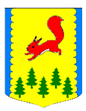 КРАСНОЯРСКИЙ КРАЙПИРОВСКИЙ МУНИЦИПАЛЬНЫЙ ОКРУГПИРОВСКИЙ ОКРУЖНОЙ СОВЕТ ДЕПУТАТОВРЕШЕНИЕО внесении изменений в решение Пировского окружного Совета депутатов от 29.12.2020 №7-50р «Об утверждении Положения об оплате труда депутатов, выборных должностных лиц Пировского муниципального округа, осуществляющих свои полномочия на постоянной основе лиц, замещающих иные муниципальные должности и муниципальных служащих Пировского муниципального округа»В соответствии с Постановлением Совета администрации Красноярского края от 29.12.2007 №512-п «О нормативах формирования расходов на оплату труда депутатов, выборных должностных лиц местного самоуправления, осуществляющих свои полномочия на постоянной основе, лиц, замещающих иные муниципальные должности, и муниципальных служащих, руководствуясь статьями 20,35 Устава Пировского муниципального округа, Пировский окружной Совет депутатов РЕШИЛ:1.Внести в решение Пировского окружного Совета депутатов от 29.12.2020 №7-50р «Об утверждении Положения об оплате труда депутатов, выборных должностных лиц Пировского муниципального округа, осуществляющих свои полномочия на постоянной основе и муниципальных служащих Пировского муниципального округа» (далее – Положение) следующие изменения.1.1. в пункте 6 статьи 2, пункте 2, 3.1. статьи 14 Положения слова по тексту «предельный» предельного» исключить;1.2.в статье 14 второй подпункт пункт 3 Положения считать подпунктом 3.2.2. Опубликовать настоящее решение в газете «Заря» и разместить на официальном сайте органов местного самоуправления Пировского муниципального округа в сети Интернет.3. Контроль за исполнением настоящего решения возложить на комиссию по бюджетной, налоговой, экономической политике, земельным, имущественным отношениям и правоохранительной деятельности.4. Решение вступает в силу в день, следующий за днем его официального опубликования, и применяется к правоотношениям, возникшим с 01 января 2022 года.29 июня 2022с. Пировское     № 23-238рПредседатель Пировского окружного Совета депутатов___________Г.И. Костыгина                      Глава Пировского                       муниципального округа                     ____________А.И. Евсеев